PERSONAL INFORMATION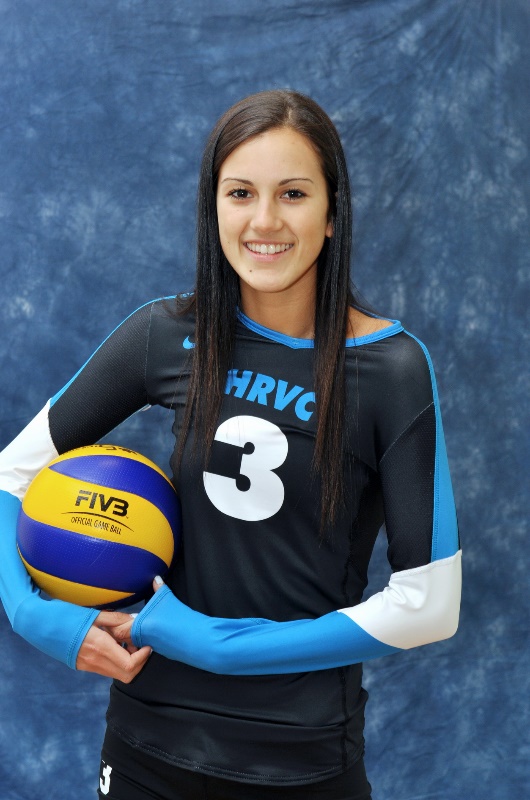 Address: [Address, City, ON, Canada, A1A 1A1]Telephone: [###-###-####]Email: [email@address.com]ATHLETIC INFORMATION Height: [Height]	Approach Jump: [Approach]Weight: [Weight]	Block Jump: [Block]Standing Reach: [Reach]	Awards and Recognition:[Insert award here][Insert award here][Insert award here][Insert award here]ACADEMIC INFORMATIONHigh School: [School]		GPA: [GPA]Address: [Address, City, ON, Canada, A1A 1A1]	SAT: [SAT or TBD]Guidance Counselor: [Firstname Lastname (email@address.com; ###-###-####)]	Awards and Recognition:[Insert award here][Insert award here]TEAM INFORMATIONCurrent Team: Halton Hurricanes 15/16/18U BlackCoaches: Firstname Lastname (email@address.com; ###-###-####)	Firstname Lastname (email@address.com; ###-###-####)	Firstname Lastname (email@address.com; ###-###-####)Tournament Schedule: CHANGE AS NEEDEDOntario Provincial Cup (November 29th)Ontario Challenge Cup (January 10th)Munciana MLK Challenge (January 17th-18th)SPVB Presidents’ Day Challenge (February 14th-16th)Ontario Grand Prix (March 28th-29th)JVA World Challenge (April 10th-12th)2015 Ontario Championships (April 24th-26th)2015 Volleyball Canada Championships (May 17th-19th)